全美花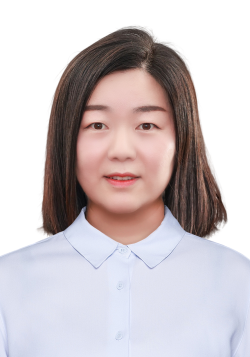 一、个人简介全美花，女，1983年09月生，副教授，硕士生导师。毕业于韩国培材大学对外韩国语教育专业，主要从事韩国语教育方面的科研和教学工作。目前主持江苏高校哲学社会科学研究项目2项，韩国中央研究院海外韩国学支援项目1项；入选连云港市留学人员“海燕计划”；获得2019年、2022年外研社多语种 “教学之星”大赛全国总决赛二等奖；在国内外核心学术期刊发表科研论文30多篇，其中韩国KCI核心论文15篇，出版专著1部。E-Mail:quanmeihua0906@163.com通讯地址：江苏省连云港市苍梧路59号江苏海洋大学外国语学院二、研究方向韩国语作为第二语言教学法、韩国语作为第二语言教学评价、韩国语写作文本分析、中韩语言比较、中韩文化比较三、教育经历2001.09-2005.06，长春师范大学，教育技术学专业，本科； 2010.09-2012.08，韩国培材大学，对外韩国语教育专业，硕士；2012.09-2016.02，韩国培材大学，对外韩国语教育专业，博士。四、工作经历2005.07-2006.07，山东省泰安市泰山国际学校，国际部，汉语教师、行政；2006.07-2010.07，北京市天通苑中山实验学校，国际部，汉语教师、行政；2017.02-至今，在江苏海洋大学，外国语学院工，副教授，专任教师。五、社会兼职2017.02-至今，连云港市外事翻译服务中心，外语人才库成员。六、代表性科研项目1. “大学生汉译韩机器翻译译后编辑策略研究”，江苏高校哲学社会科学研究项目，项目编号：2022SJYB1847，2022-20242. “基于中国大学韩国语学习者机器翻译使用情况的教学活用方案研究”，韩国学中央研究院海外韩国学支援项目，AKS2022R084，2022-20233. “连云港市韩企对韩国语专业人才需求分析研究”，连云港市留学人员“海燕计划”科研资助项目，2021DQ023，2021-20244. “韩国语写作能力发展特性研究”，江苏高校哲学社会科学研究项目，2019SJA1571，2019-2021七、代表性科研论文(近三年)[1] 全美花.中国大学韩国语教育中机器翻译活用方案研究[J],人文社会21,2022,(13-6),1207-1216.[2] 全美花.中国大学韩国语学习者的机器翻译使用过程研究[J],语言观点与事实,2022(57),35-59.[3] 全美花.中国大学韩国语学习者的机器翻译使用经验与认识研究[J],人文社会21,2022,(13-4),953-962.[4] 金月辉,全美花.针对中国大学韩国语口译教育的教师认识研究[J].人文社会21,2022(13-2):1865-1874.[5] 全美花,李光勋.朝鲜语写作教育中内容知识的理论探讨[J].中国朝鲜语文.2022(01).28-34.[6] 全美花,李光勋.互联网+项目式教学法在韩国语写作中的应用研究[J].山西青年.2021(19):27-28.[7] 全美花,李光勋.基于韩国语语料库的副词‘좀’和‘조금’的意义与用法研究[J].中国朝鲜语文,2021(04):32-39.[8] 全美花.中国大学韩国语学习者写作内容组织状况研究[J].人文社会21,2021,12(4):2825-2834.[9]全美花.中国大学韩国语学习者写作语篇复杂性发展研究[J].人文社会21,2021,12(3):933-942.[10]全美花.韩国语学习者的写作文本结构分析研究[J].韩国语教学与研究,2021(34):55-61.[11]全美花,李光勋.基于韩国语学习者反省性写作的自我评价情况研究[J].话法研究,2020(48):65-86. 八、代表性获奖成果1.外研社多语种 “教学之星”大赛全国总决赛，二等奖，2022.2. 外研社多语种 “教学之星”大赛全国总决赛，亚军，2019.